Bismarck/Mandan Breastfeeding PartnershipMeeting Minutes – May 4, 2016
Members Present:  Chelsea Trebas, Connie Schwartz, Alyse Erbele, Nancy Overson, and Jeanine Wall-Hebert
Alyse mentioned that the Doula’s Baby Expo will be October 21 and 22nd.     The main focus of today’s meeting is about World Breastfeeding Week.We decided to have another billboard made.  Destination to be determined.  Nancy talked to Bruce about the vision on the billboard.   This is the final result.  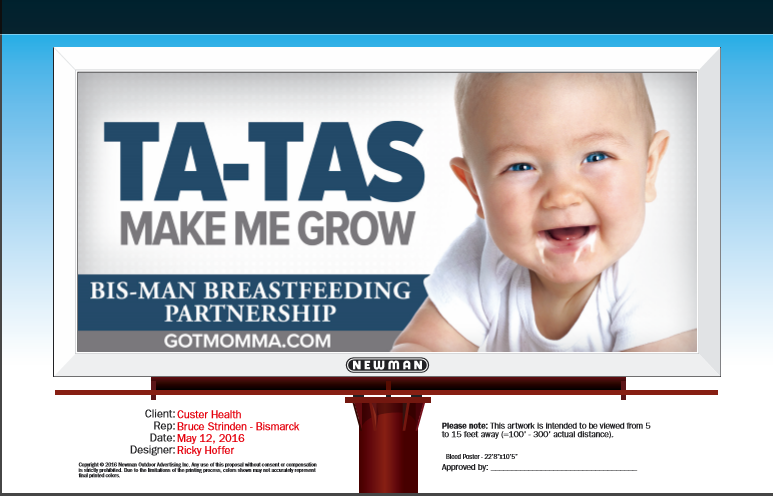 	-We will also donate a book to the Bismarck Public Library.  The book last year was strictly about breastfeeding and has not been checked out of the library yet.  So this year, we will try a book that isn’t so “in your face” about breastfeeding.  The book found is “Nursies When the Sun Shines” by Katherine Havener.  We will also set up a table at the public library again during the week of WBW.